附件2021年度山西省广播电视公益广告宣传主题指南广播电视公益广告的创作和播放要以习近平新时代中国特色社会主义思想为指导，深入贯彻落实党的十九大、十九届二中、三中、四中、五中全会精神，遵守《中华人民共和国广告法》《公益广告促进和管理暂行办法》和国家广告政策法规。坚持旗帜鲜明讲政治，牢牢把握正确方向导向，唱响新时代主旋律最强音；坚持以人民为中心，打造反映时代新气象、讴歌人民新创造的精品力作。 突出宣传习近平新时代中国特色社会主义思想，党的十九大、十九届二中、三中、四中、五中全会精神。将其融入到公益广告创作中，全力做好习近平新时代中国特色社会主义思想大众化、通俗化传播表达，着重做好关于加强党的领导、治国理政等主题公益广告的创作。    二、抓好建党100周年重大历史题材公益广告创作。主动谋划策划，强化创意创新，提升质量品质，努力推出一批主旋律响亮、正能量强劲的优秀公益广告作品。庆祝建党100周年公益广告要反映时代新气象、讴歌人民新创造。以小见大展现中国共产党始终牢记初心使命，领导中国人民取得了一个个胜利；展现中国共产党深刻改变了世界发展的趋势和格局，为中华民族和人类社会发展作出了伟大历史性贡献。特别是以习近平同志为核心的党中央，推动党和国家事业取得了历史性成就、发生了历史性变革。用以小见大接地气的创意作品为人民群众破解中国共产党兴旺发达的基因和密码，呈现中国共产党朴实而又伟大的光辉形象，汇聚新时代的磅礴力量。三、积极宣传中央经济工作会议精神和省委经济工作会议精神。公益广告要深入宣传立足新发展阶段、贯彻新发展理念、构建新发展格局、推动高质量发展的政策举措。宣传做好“六稳”工作、落实“六保”任务、聚焦“六新”突破的进展成效。四、疫情就是命令，防控就是责任。在疫情常态化下，继续做好新冠肺炎疫情防控主题公益广告的制播。新冠肺炎疫情防控主题公益广告要找准切入点，以抗疫期间和疫情常态化下的真实人物和感人故事为基础，塑造奋斗在抗疫各战线上的平民英雄群像，展现生命至上、举国同心、舍生忘死、尊重科学、命运与共的伟大抗疫精神。从抗疫一线的“小人物”下笔，不喊口号，不贴标签，用老百姓听得懂的语言和感受到的细节来折射中国抗疫斗争的壮举和成就；潜移默化、润物无声地宣传以习近平同志为核心的党中央的坚强领导，党的领导政治优势和中国特色社会主义制度优势在打赢疫情防控阻击战进程中的作用。五、继续做好脱贫攻坚类公益广告的创作。围绕巩固拓展脱贫攻坚成果、全面推进乡村振兴这个主题展现全面建成小康社会的伟大历程、伟大成就、伟大经验，展现新时代脱贫攻坚的伟大创举，大力宣传弘扬“脱贫攻坚精神”。用小而生动、来源于现实、根植于生活的小故事展现习近平总书记的扶贫情怀、脱贫攻坚取得的决定性进展和成果、进一步巩固拓展脱贫攻坚成果、全面推进乡村振兴等。用小人物展现大主题，小故事呈现大变迁，讲述扶贫故事，展现脱贫成果。让脱贫攻坚公益广告极具感染力，引发情感共鸣，凝聚强大精神力量。六、积极做好新时代爱国主义教育公益广告。新时代爱国主义教育公益广告要通过生动鲜活，亲切质朴的方式，让爱国主义精神入脑入心，牢牢扎根。把中国特色社会主义和中国梦教育作为制作主线，把民族精神和时代精神、培养爱国之情有机统一，深入挖掘太行精神、吕梁精神等本土爱国主义精神。引导人民群众深刻认识中国共产党为什么“能”、马克思主义为什么“行”、中国特色社会主义为什么“好”，牢记红色政权是从哪里来的、新中国是怎么建立起来的。七、加强廉政教育。根据中国共产党第十九届中央纪律检查委员会第五次全会精神和中国共产党山西省第十一届纪律检查委员会第七次全会精神，围绕党中央和省委全面从严治党要求，肯定近年来全面从严治党和纪检监察体制改革取得的成效，纪检监察队伍忠诚履职尽责的先进典型人物和事迹，以及体现监督体系在开启全面建设社会主义现代化国家新征程中发挥重要作用。着眼增强广大党员干部的思想道德素质和反腐倡廉意识，大力营造崇尚廉洁的社会氛围。    八、保护生态环境，宣传美丽中国。“绿水青山就是金山银山”是习近平总书记的科学论断，从新发展理念、高质量发展、转型发展、争当节能减排尖兵和黄河流域生态环保等方面挖掘生态环境保护的现实意义，深入挖掘体现弘扬“右玉精神”内涵的故事，充分体现加强生态环境保护的重要性，提高公众环保意识，推动我国环境保护事业进一步发展。    九、突出坚持和发展中国特色社会主义，实现中华民族伟大复兴中国梦这个主题。把不忘本来、吸收外来、面向未来的时代要求，把构筑富有时代感的中国精神、中国价值、中国力量融入到中国特色、中国风格、中国气派的公益广告宣传中。   十、强化价值引领，在弘扬社会主义核心价值观、传播正能量上下功夫。引导人民群众树立正确的历史观、民族观、国家观、文化观。将弘扬中华优秀传统文化、革命文化和社会主义先进文化；促进人民群众在理想信念、价值理念、道德观念上紧紧团结在一起，融入到社会主义核心价值观公益广告创作中。十一、依法治国、依法行政以及普法教育宣传。加强以宪法为核心的中国特色社会主义法律体系的广泛宣传, 宣传阐释习近平法治思想,传播法治文化，普及法律知识，推动普法宣传教育机制的贯彻落实，推进国家治理体系和治理能力现代化。    十二、讲文明树新风主题宣传。坚持以社会主义核心价值观为引领，把反对铺张浪费、反对婚丧大操大办、反对天价彩礼、组织实施文明创建工程等作为重要内容，推动社会主义核心价值观在农村落地生根。    十三、安全教育、安全生产宣传。开展以中小学生安全教育、消防安全、交通安全、校车安全、安全生产、防灾减灾、森林草原防火、安全与应急救援等为重点的安全领域公益广告展播活动，在落实安全责任、普及安全知识方面，加强舆论引导，为促进我省安全生产形势持续稳定好转提供舆论支持。    十四、国际性、全国性纪念日以及重要周年性活动宣传。按照党中央、国务院及省委省政府统一部署，把公益广告主题宣传与国际性、全国性纪念日以及重要周年性活动主题教育实践活动相结合，唱响爱党爱国爱社会主义主旋律。    十五、弘扬中华传统文化，坚持文化自信宣传。把我国的非物质文化遗产传承和与百姓生活密切相关的中国传统节日作为宣传重点，弘扬中华优秀传统文化，引导广大人民群众传承中华文化、体现中国特色、承载文化内涵，增强传统文化的亲和力和影响力。    十六、思想道德建设和建立诚信社会宣传。通过社会公德、职业道德、家庭美德、个人品德、向上向善、孝老爱亲、家教家风、诚信建设、志愿服务、依法纳税、知识产权、网络文明、交通文明等公益广告宣传，培养社会主义思想道德观念，进一步促进社会信用环境的改善。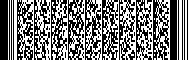     十七、防范新型网络诈骗、非法集资等宣传。开展防范非法集资、防范金融诈骗和电信网络诈骗集中展播活动，教育引导广大人民群众树立合理的理财观念，提高人民群众对非法集资风险的防范意识，保障人民群众切身利益，维护国家金融安全和社会稳定。十八、其他主题宣传。国防教育、双拥工作、征兵工作、网络安全、平安中国、禁毒反毒、健康中国（中医药强省、老年健康、青少年心理健康、预防近视、防范艾滋病、爱国卫生运动、职业病防治等)、打击假冒伪劣产品、关爱女性、未成年人保护（农村留守儿童关爱保护、困境儿童保障、家庭教育等）、特殊群体权益保障（退役军人、老、弱、病、残、孕等）、预防青少年犯罪、志愿服务、科学普及、旅游发展等。